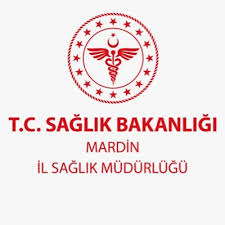  Tasarruf ve Gelir Arttırıcı Programlar (TGAP)MARDİN İL SAĞLIK MÜDÜRLÜĞÜHazine ve Maliye Bakanlığı bünyesinde kamuda kaynakların verimli kullanılması, maliyetlerin ve harcamaların azaltılması, gelirlerin kalitesinin arttırılması amacıyla Kamu Maliyesi Dönüşüm ve Değişim Ofisi kurulması kararı alınmıştır. Bu kapsamda Bakanlığımız bünyesinde Bakanlık Makamı Oluru ile Bakan Yardımcılığına bağlı Tasarruf Takip Ofisi kurulmuştur.Bu ofis marifetiyle Kuruma Özel Mal, Hizmet ve Sermaye Giderleri ile Ortak Mal, Hizmet ve Sermaye Giderleri için eylem planları hazırlanmış olup, Bakanlığımız Merkez Birimlerinin konusuyla ilgili Daire Başkanlıklarına takibini yapmaktadır.Bakanlığımız tarafından Tasarruf ve Gelir Arttırıcı Programlara (TGAP) yönelik hazırlanan Proje Kartları (Ek.2), Faaliyet ve Maliyet İzlem Tablosu ile Taşra ve Merkez Birimlerince Yapılacak İşlere Yönelik Süreç Algoritması belirlenmiş bu kapsamda faaliyetlerin il düzeyinde takibini sağlanmak amacıyla İl Sağlık Müdürlüğümüzde Sağlık Müdürüne bağlı TGAP Birimi oluşturulmuştur. Yapılanma müdürlüğümüze bağlı sağlık tesislerinde kurularak ‘’Kullanım Değerlendirme Komisyonları’’ faaliyete geçmiştir.TGAP çalışmalarına yönelik çalışmalar hakkında bilgilendirme yapmak üzere 28.02.2019 tarihinde Sağlık Müdürlüğü konferans salonunda Başkan, Başkan Yrd. ve görevlendirilen birim sorumlularına toplantı yapılmıştır. 08.03.2019 ve 13.05.2019 tarihlerinde Gelir Artırıcı Programlar Bilgilendirme toplantısı müdürlük ve bağlı idari kadro ve birim sorumlularına düzenlenmiştir.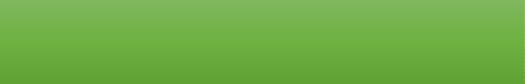 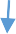 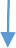 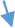 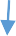 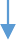 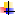 Tasarruf ve Gelir Artırıcı Projeler 
TGAP Birimi 
Orhan ERKINAYKAMU HASTANELERİ HİZMETLERİ BAŞKANLIĞIACİL,SAĞLIKHİZMETLERİ BAŞKANLIĞI       PERSONEL DESTEK HİZ BAŞHALK SAĞLIĞIHİZMETLERİ BAŞKANLIĞI KALİTE DEĞERLENDİRME.BİRİMİ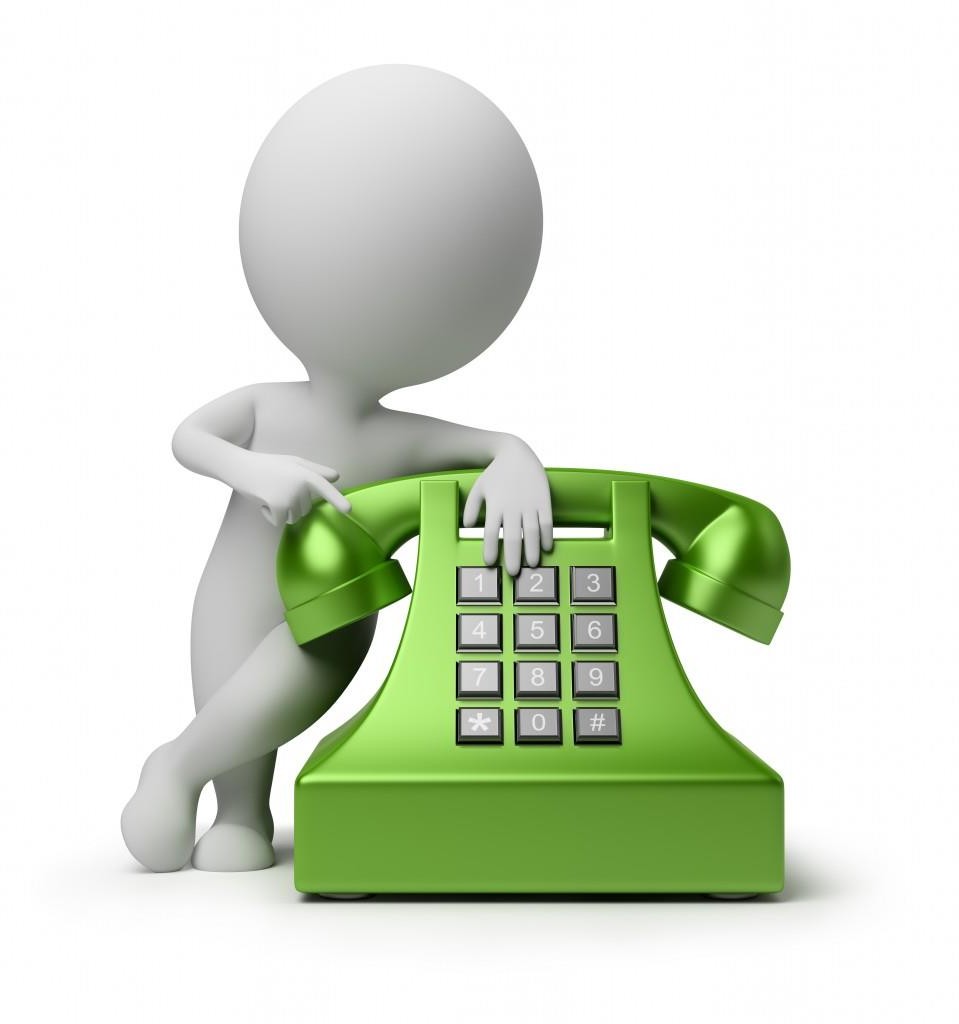 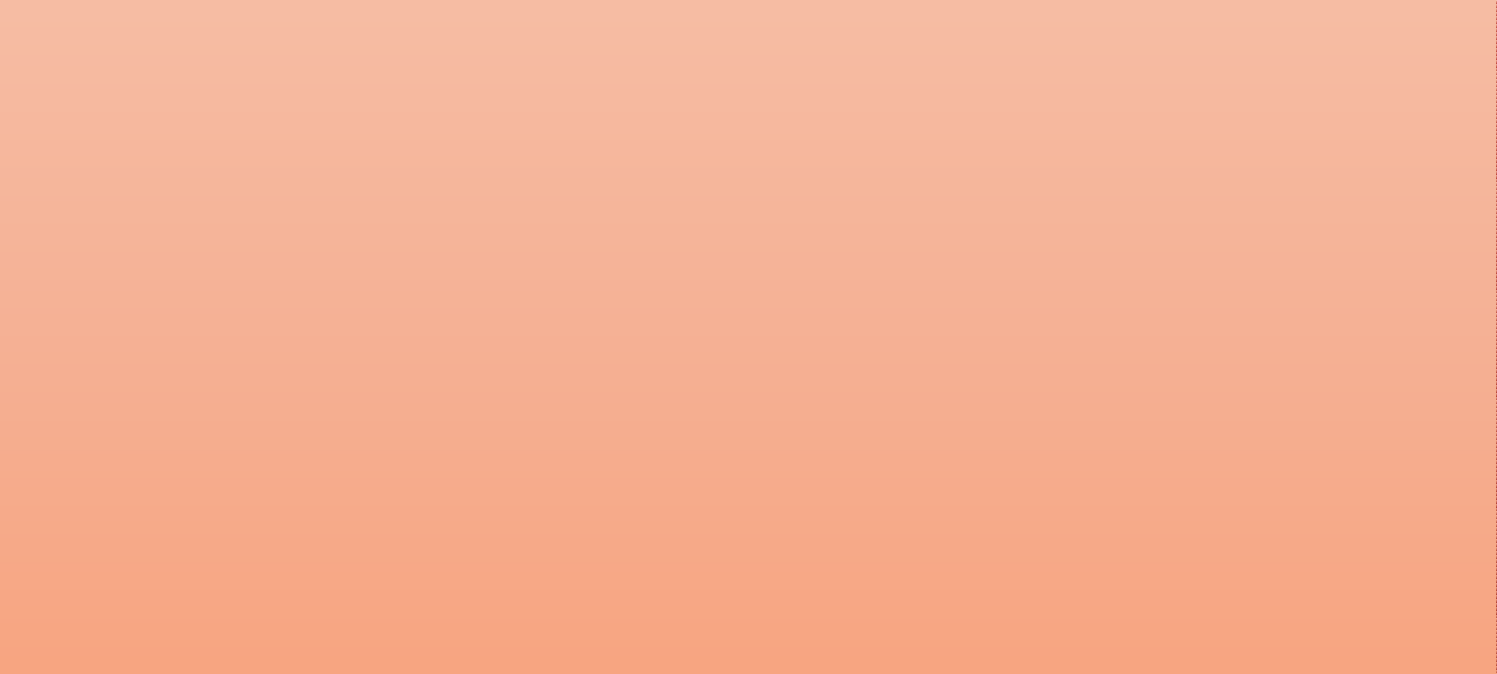 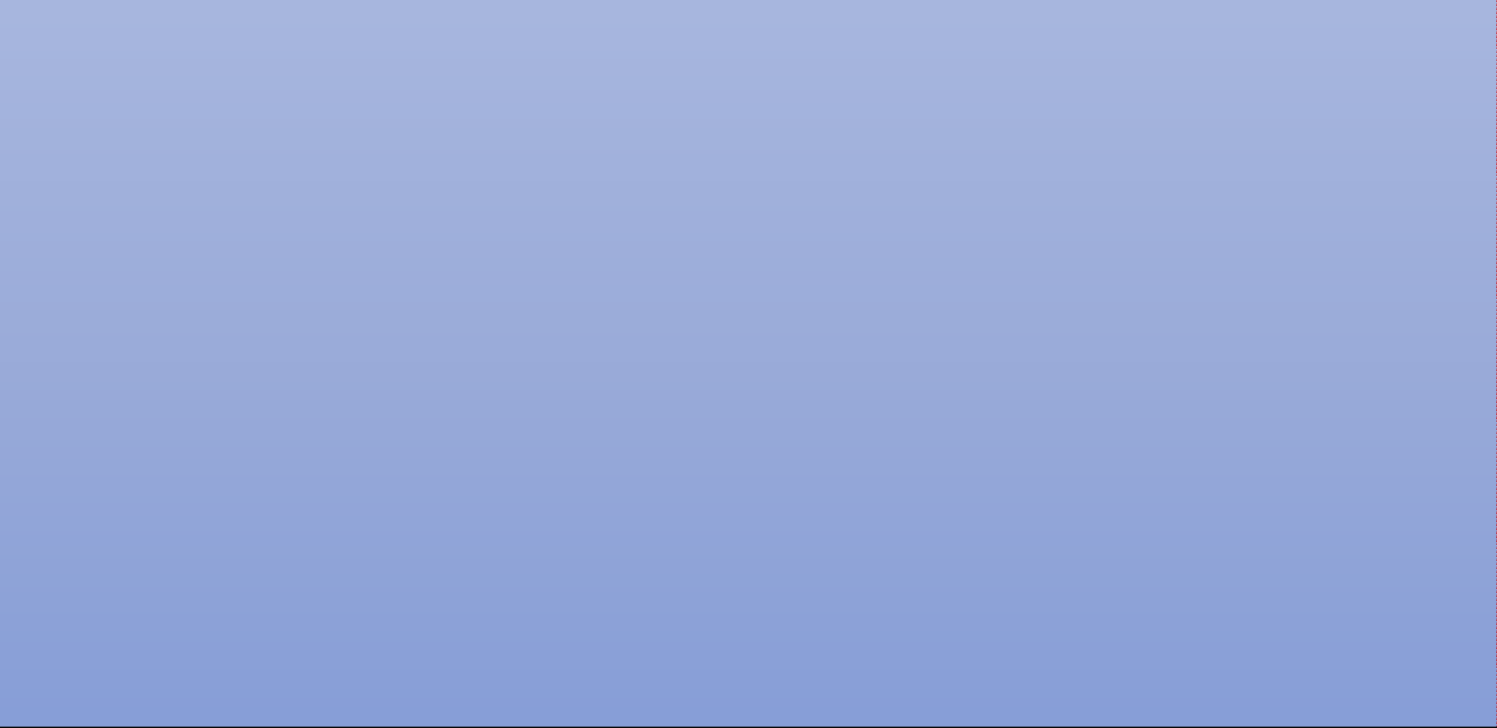 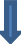 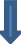 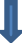 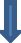 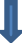 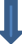 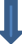 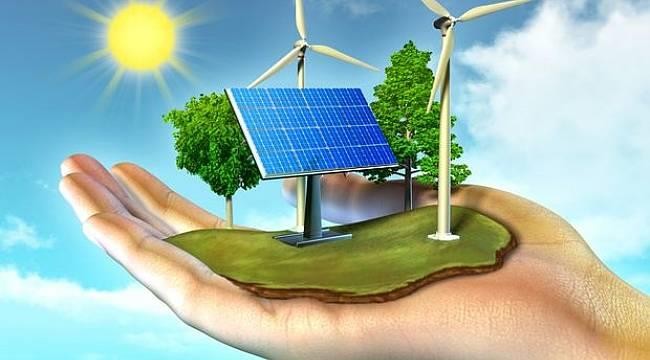 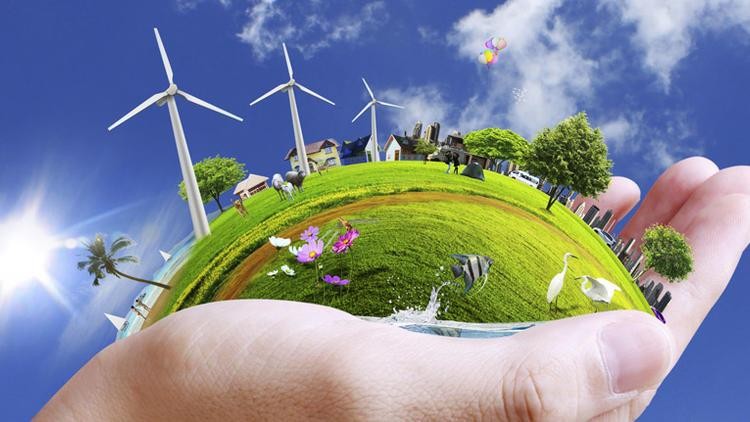 Gereksiz harcanan enerji,kaybedilen EMEKTİRALTIN KURALKaynaklar Sınırlıİhtiyaçlar Sınırsızdır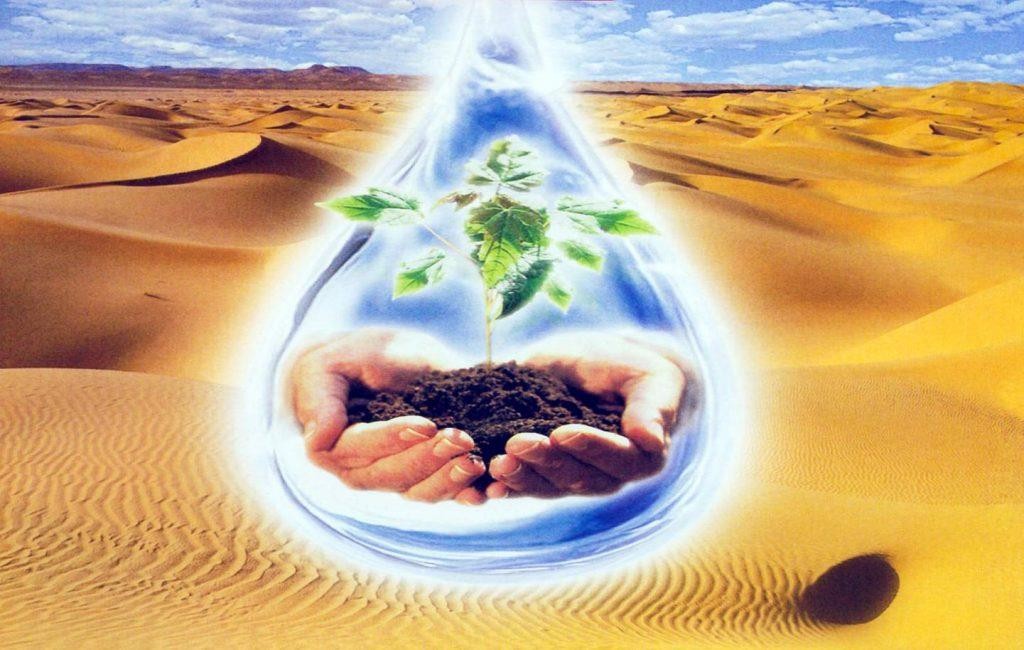 SU HAYATTIR….TASARRUF TAKİP OFİSİ GÖREVLERİTASARRUF TAKİP OFİSİ GÖREVLERİTASARRUF TAKİP OFİSİ GÖREVLERİTASARRUF TAKİP OFİSİ GÖREVLERİTGAP OFİSİ GÖREVLERİTGAP OFİSİ GÖREVLERİTGAP OFİSİ GÖREVLERİTGAP OFİSİ GÖREVLERİ1.	Tasarruf ve gelir arttırıcı program ve projeleri oluşturmak,1.	Tasarruf ve gelir arttırıcı program ve projeleri oluşturmak,1.	Tasarruf ve gelir arttırıcı program ve projeleri oluşturmak,1.	Tasarruf ve gelir arttırıcı program ve projeleri oluşturmak,2.	Program ve projelerin uygulama takibini yapmak,2.	Program ve projelerin uygulama takibini yapmak,2.	Program ve projelerin uygulama takibini yapmak,2.	Program ve projelerin uygulama takibini yapmak,3.	Program ve projelerin raporlanmasını yapmak,3.	Program ve projelerin raporlanmasını yapmak,3.	Program ve projelerin raporlanmasını yapmak,3.	Program ve projelerin raporlanmasını yapmak,4.	Tasarruf çalışması yapılacak alanları belirlemek,4.	Tasarruf çalışması yapılacak alanları belirlemek,4.	Tasarruf çalışması yapılacak alanları belirlemek,4.	Tasarruf çalışması yapılacak alanları belirlemek,5.	Tasarruf çalışması alanlarında yapılan tespit ve risk analizleri değerlendirmek,5.	Tasarruf çalışması alanlarında yapılan tespit ve risk analizleri değerlendirmek,5.	Tasarruf çalışması alanlarında yapılan tespit ve risk analizleri değerlendirmek,5.	Tasarruf çalışması alanlarında yapılan tespit ve risk analizleri değerlendirmek,6.	Tasarruf çalışması alanları için uygulama takvimini değerlendirmek.6.	Tasarruf çalışması alanları için uygulama takvimini değerlendirmek.6.	Tasarruf çalışması alanları için uygulama takvimini değerlendirmek.6.	Tasarruf çalışması alanları için uygulama takvimini değerlendirmek.7.	Uygulamaya ilişkin denetimleri yapmak ve denetim sonucuna göre gerekli iş ve işlemleri gerçekleştirmek,7.	Uygulamaya ilişkin denetimleri yapmak ve denetim sonucuna göre gerekli iş ve işlemleri gerçekleştirmek,7.	Uygulamaya ilişkin denetimleri yapmak ve denetim sonucuna göre gerekli iş ve işlemleri gerçekleştirmek,7.	Uygulamaya ilişkin denetimleri yapmak ve denetim sonucuna göre gerekli iş ve işlemleri gerçekleştirmek,8.	Hizmet değerlendirmesi yapmak, tespit edilen aksaklıkların düzeltilmesini sağlamak,8.	Hizmet değerlendirmesi yapmak, tespit edilen aksaklıkların düzeltilmesini sağlamak,8.	Hizmet değerlendirmesi yapmak, tespit edilen aksaklıkların düzeltilmesini sağlamak,8.	Hizmet değerlendirmesi yapmak, tespit edilen aksaklıkların düzeltilmesini sağlamak,TGAP Sağlık Müdürlüğü BirimiTGAP Sağlık Müdürlüğü BirimiTGAP Sağlık Müdürlüğü BirimiTGAP Sağlık Müdürlüğü BirimiKamu Hastaneleri Hizmetleri  Başkanlığı (Birim Sorumlusu)Kamu Hastaneleri Hizmetleri  Başkanlığı (Birim Sorumlusu)Orhan ERKINAYMerve Damla SEKİZKARDEŞ   /Yrd.0533.54289670507.6059328Personel ve Destek Hizmetleri BaşkanlığıPersonel ve Destek Hizmetleri BaşkanlığıOlcan MERALLERVeysel ŞAŞMAZ0530.52021320506.5003907Halk Sağlığı Hizmetleri BaşkanlığıHalk Sağlığı Hizmetleri BaşkanlığıAhmet DOĞAN0505.7154045Acil,Sağlık,İlaç ve Tıbbi Cihaz Hizmetleri BaşkanlığıAcil,Sağlık,İlaç ve Tıbbi Cihaz Hizmetleri BaşkanlığıHakan ÖZDEMİR0545.8417062TGAP BİRİM SORUMLULARITGAP BİRİM SORUMLULARI----Mardin Devlet HastanesiMardin Devlet HastanesiMehmet ÖZKAN0543.2938383Midyat Devlet  HastanesiMidyat Devlet  HastanesiHıdır AKINCI0506.6644323 Kızıltepe Devlet Hastanesi Kızıltepe Devlet HastanesiFerhat ŞİMDİ0542.5881349Nusaybin Devlet Hastanesi Nusaybin Devlet Hastanesi Şehmus IŞIK0537.6389589Dargeçit Devlet Hastanesi Dargeçit Devlet Hastanesi Nurullah KONAK0531.6715601Savur Devlet HastanesiSavur Devlet HastanesiFaruk TEPE0505.7143363Ömerli İlçe Devlet HastanesiÖmerli İlçe Devlet HastanesiVeysel DEMİR0507.3882199Mardin ADSMMardin ADSMHatice ÇELİK0531.9950925Kızıltepe ADSMKızıltepe ADSMFatih KILINÇ0543.7174849